Подключение к Exchange на iOSДля того чтобы добавить почту Exchange на IOS, Вам нужно сначала добавить данные от своей почты.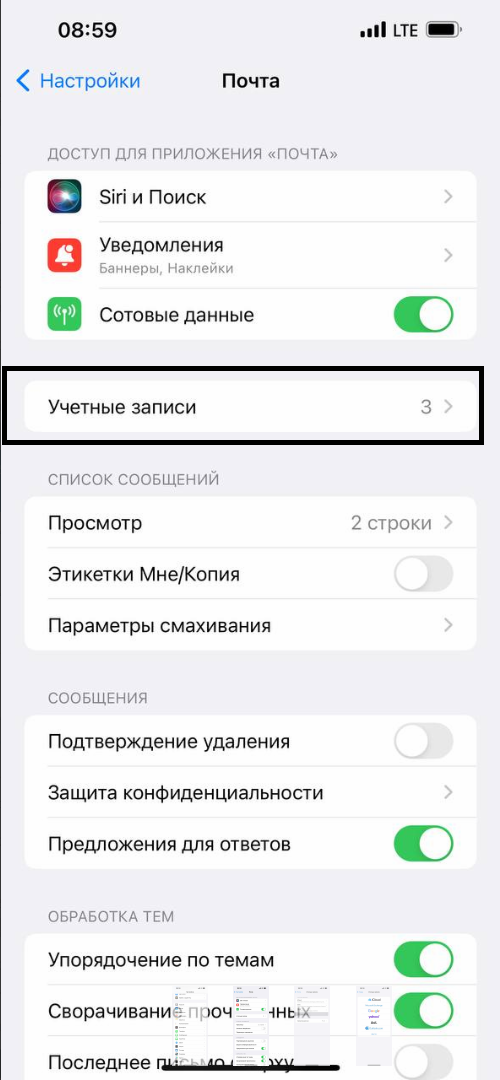 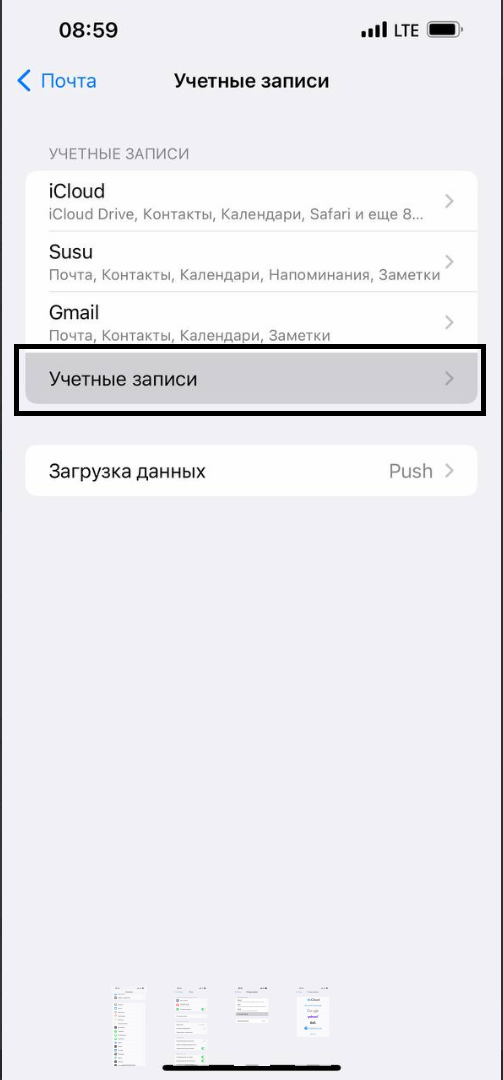 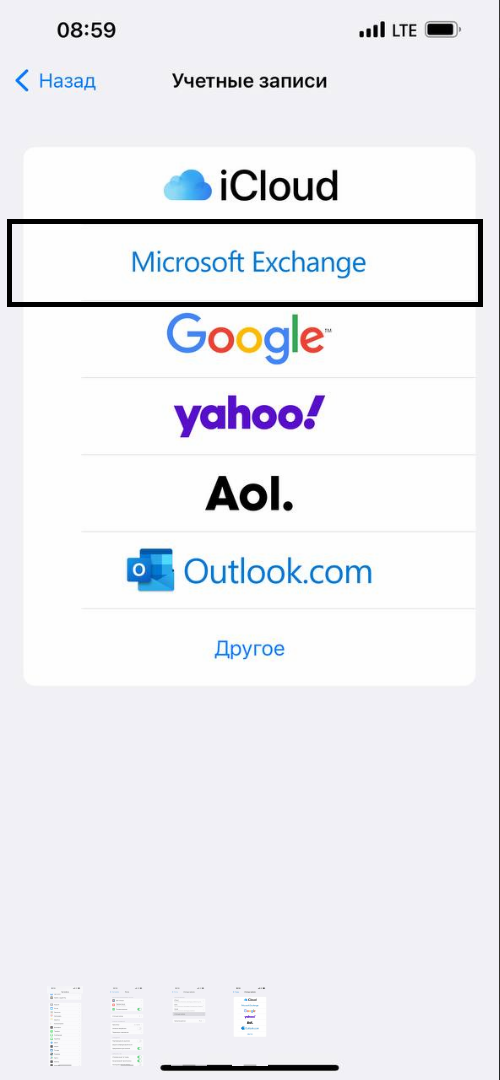 После того как добавили учетную запись вводим данные:Перейдите в меню «Settings» -> «Mail, Contacts, Calendars» -> «Add Account» -> «Microsoft Exchange»Заполните поля формы, указав ваш почтовый ящик username@susu.ru, домен, логин и пароль от домена PVC. В поле «Server» адрес «mail.pvc.susu.ru». Сравните настройки аккаунта со следующим изображением. Обратите внимание, что в поле «Username» необходимо указывать логин от домена PVC. В большинстве случаев он не совпадает с адресом email.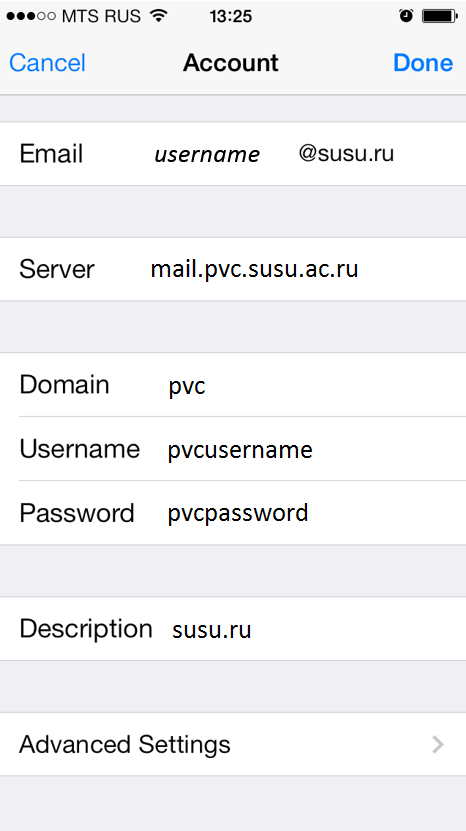 Телефон подключится к серверу Exchange, а вы сможете выбрать какие данные синхронизировать.После этого мы добавляем сертификат от mail.pvc.susu.ru (без него почта работать не будет), для этого нужно скачать файл сертификата https://disk.yandex.ru/d/tX8pR4RgUMiJIg . Нажимаем скачать после этого у Вас в настройках должен появиться профиль .Откройте Настройки → Профиль загружен → УстановитьВведите пароль от iPhone и еще раз нажмите УстановитьПерейдите в Настройки → Основные → Об этом устройстве → Доверие сертификатам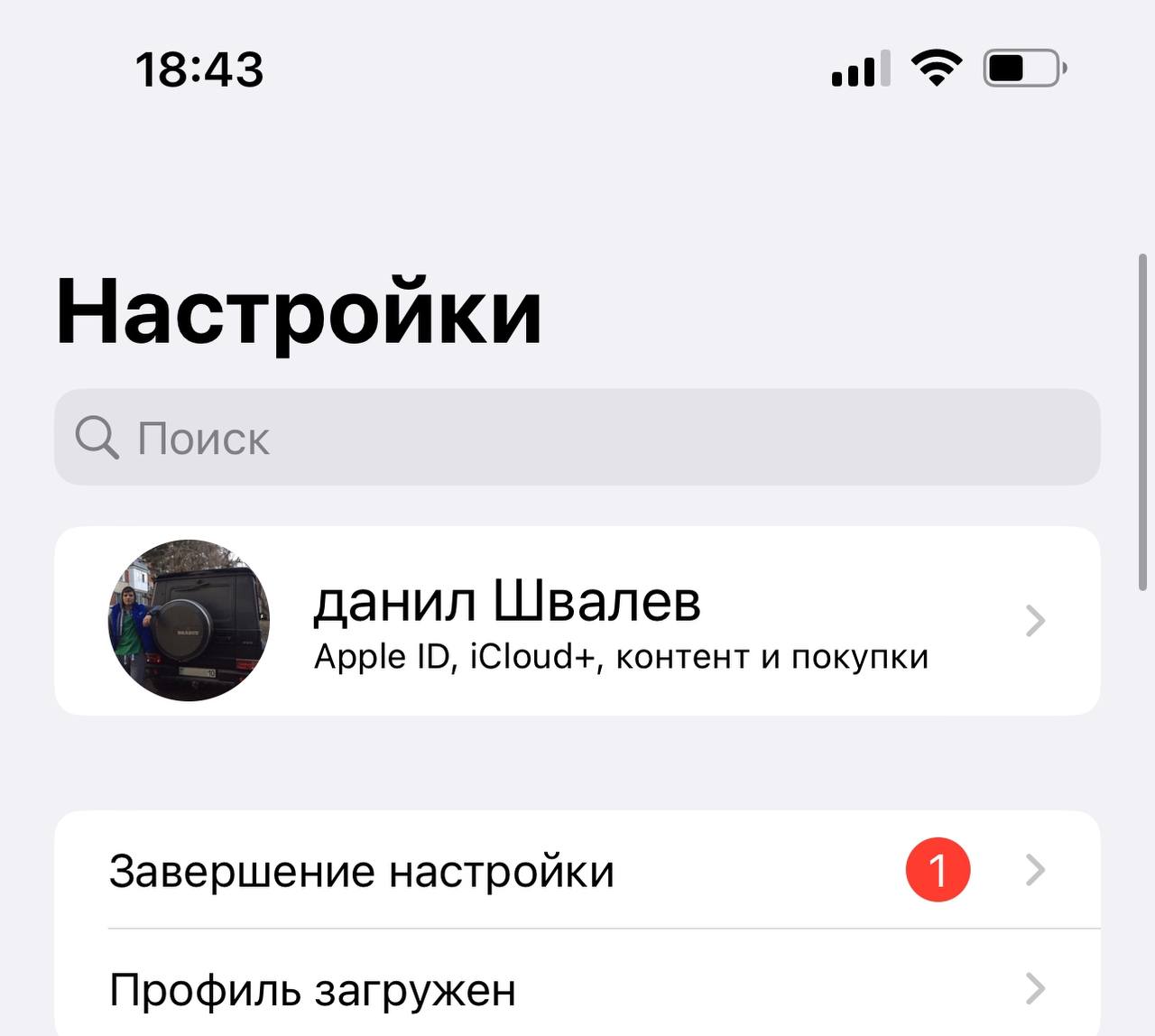 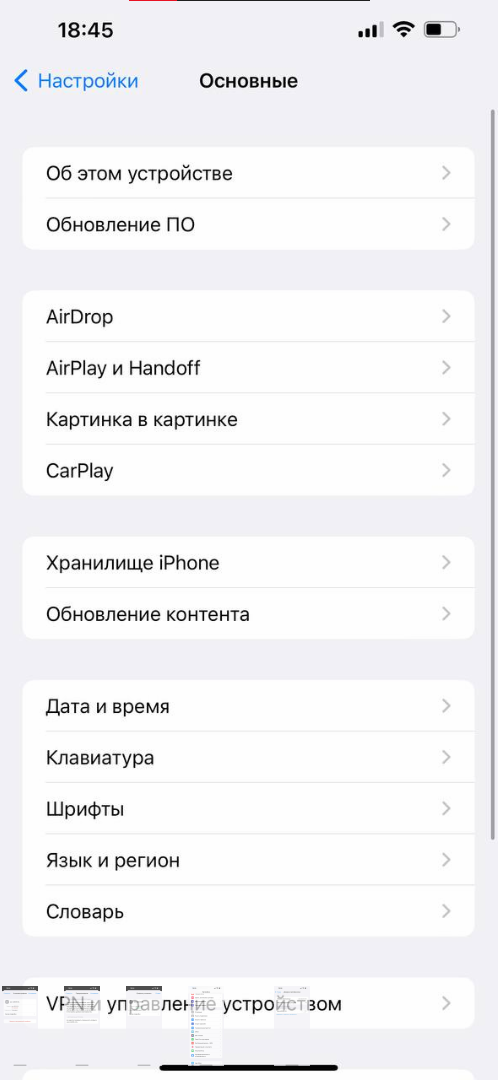 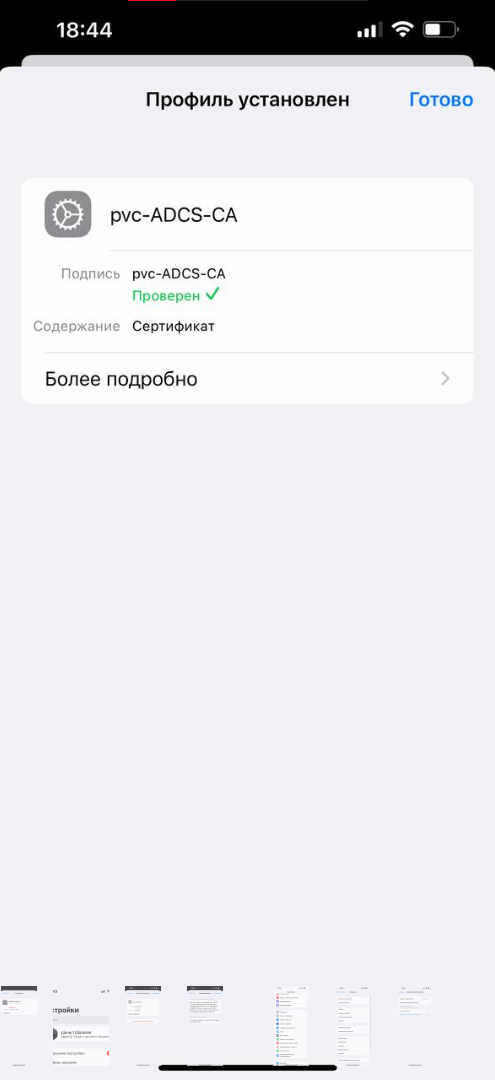 